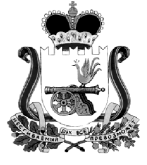 СОВЕТ ДЕПУТАТОВ ХИСЛАВИЧСКОГО ГОРОДСКОГО ПОСЕЛЕНИЯ ХИСЛАВИЧСКОГО РАЙОНА СМОЛЕНСКОЙ ОБЛАСТИРЕШЕНИЕот 06.06.2019г.                                                                                                             №168О заключении Соглашения о предоставлении финансовых средств, с целью погашения кредиторской задолженности за топливно-энергетические ресурсы и (или) финансовое обеспечение (возмещение) стоимости мероприятий по подготовке к отопительному сезону за счет средств муниципального образования Хиславичского городского поселения Хиславичского района Смоленской областиВ соответствии с Уставом Хиславичского городского поселения Хиславичского района Смоленской области и со ст.78 Бюджетного кодекса Российской Федерации, Совет депутатов Хиславичского городского поселения Хиславичского района Смоленской области РЕШИЛ:1.Заключить Соглашение о предоставлении финансовых средств, с целью погашения кредиторской задолженности за топливно-энергетические ресурсы и (или) финансовое обеспечение (возмещение) стоимости мероприятий по подготовке к отопительному сезону за счет средств муниципального образования Хиславичского городского поселения Хиславичского района Смоленской области (согласно приложения).2.Подписать Главе муниципального образования «Хиславичский район» Смоленской области Соглашение о предоставлении финансовых средств, с целью погашения кредиторской задолженности за топливно-энергетические ресурсы и (или) финансовое обеспечение (возмещение) стоимости мероприятий по подготовке к отопительному сезону за счет средств муниципального образования Хиславичского городского поселения Хиславичского района Смоленской области.3.Разместить на официальном сайте Администрации муниципального образования «Хиславичский район» Смоленской области http://hislav.admin-smolensk.ru в сети Интернет.Глава муниципального образования Хиславичского городского поселения Хиславичского района Смоленской области                    ___________      О.Б.МаханекПриложение к решению Совета депутатов Хиславичского городского поселения Хиславичский район Смоленской области от 06.062019 г. №168СОГЛАШЕНИЕ № __о предоставлении финансовых средств, с целью погашения кредиторской задолженности за топливно-энергетические ресурсы и (или) финансовое обеспечение (возмещение) стоимости мероприятий по подготовке к отопительному сезону за счет средств муниципального образования Хиславичское городское поселение Хиславичского района Смоленской областип.Хиславичи                                                                             _______________ 2019 годАдминистрация муниципального образования «Хиславичский район» Смоленской области, именуемая в дальнейшем «Распорядитель», действующая от имени и в интересах муниципального образования Хиславичское городское поселение Хиславичского района Смоленской области, в лице Главы муниципального образования «Хиславичский район» Смоленской области Шахнова Петра Петровича, действующего на основании Устава, с одной стороны, и Муниципальное унитарное предприятие, именуемое в дальнейшем "Получатель", в лице начальника МУП «Жилкомсервис» Гаврилова Николая Николаевича , действующего на основании Устава, с другой стороны, совместно именуемые «Стороны», в соответствии со ст. 78 Бюджетного кодекса Российской Федерации, решением Совета депутатов Хиславичского городского поселения Хиславичского района Смоленской области «О заключении Соглашения о предоставлении финансовых средств, с целью погашения кредиторской задолженности за топливно-энергетические ресурсы и (или) финансовое обеспечение (возмещение) стоимости мероприятий по подготовке к отопительному сезону за счет средств муниципального образования Хиславичского городского поселения Хиславичского района Смоленской области» от 06.06.2019 года № ________, заключили настоящее Соглашение о предоставлении финансовых средств, с целью погашения кредиторской задолженности за топливно-энергетические ресурсы и (или) финансовое обеспечение (возмещение) стоимости мероприятий по подготовке к отопительному сезону за счет средств муниципального образования Хиславичского городского поселения Хиславичского района Смоленской области (далее - Соглашение) о нижеследующем:1.Предмет Соглашения1.1.Предметом настоящего Соглашения является предоставление из средств бюджета муниципального образования Хиславичского городского поселения Хиславичского района Смоленской области в _____ году субсидии Получателю для погашения кредиторской задолженности за топливно-энергетические ресурсы и (или) финансовое обеспечение (возмещение) стоимости мероприятий по подготовке к отопительному сезону.1.2.Субсидия предоставляется Получателю в размере, указанном в п. 2.1настоящего Соглашения.2.Условия и порядок предоставления Субсидии2.1.Получателю предоставляется субсидия в размере ______________________(________________________________________________________________) рублей.2.2.Распорядитель осуществляет перечисление Субсидии Получателю в полном объеме не позднее 30 (тридцати) дней с даты заключения настоящего Соглашения.3.Права и обязанности Сторон3.1.Распорядитель обязуется:3.1.1.Перечислить Субсидию Получателю в объеме и порядке, установленном в разделе 2 настоящего Соглашения.3.2.Распорядитель имеет право:3.2.1.Проводить оценку эффективности использования Субсидии.3.2.2.Проводить проверки исполнения получателем условий настоящего Соглашения.3.2.3.Осуществлять иные права, установленные законодательством Российской Федерации.3.3.Получатель обязуется:3.3.1.Обеспечивать целевое и эффективное использование денежных средств, осуществить погашение задолженности за топливно-энергетические ресурсы и (или) финансовое обеспечение (возмещение) стоимости мероприятий по подготовке к отопительному сезону.3.3.2.Предоставлять по запросу Распорядителя и в установленные им сроки информацию и документы, необходимые для проведения проверок исполнения условий настоящего Соглашения, а также оказывает содействие Распорядителю при проведении им указанных проверок.3.3.3.Обеспечить возврат в доход бюджета муниципального образования неиспользованной Субсидии в установленном порядке.3.3.4.Обеспечить возврат Субсидии, использованной с нарушением условий их предоставления, в том числе в случае нецелевого их использования. Возврат Субсидии осуществляется по письменному требованию Распорядителя в установленном порядке.3.4.Получатель имеет право:3.4.1.Выполнять обязательства, установленные настоящим Соглашением и законодательством Российской Федерации.4.Ответственность Сторон4.1.За неисполнение или ненадлежащее исполнение условий настоящего Соглашения Стороны несут ответственность, предусмотренную законодательством Российской Федерации.5.Порядок предоставления отчетности о результатах использования получателем субсидии5.1.Организации - получателю субсидии необходимо представить отчет согласно приложению 1 в срок не позднее 15 (пятнадцати) календарных дней с момента расходования средств на цели, предусмотренные соглашением. К указанному отчету следует приложить копии платежных документов, подтверждающих целевое использование денежных средств.5.2.В соответствии с Порядком отражения в бухгалтерском учете получаемых субсидий, определенным Положением по бухгалтерскому учету, утвержденным Приказом Минфина России от 16.10.2000 г. N92н, получатель обязан вести учет средств целевого финансирования по балансовому счету 86 «Целевое финансирование».6.Срок действия Соглашения6.1.Настоящее Соглашение вступает в силу со дня его подписания Сторонами и действует до ________20_года.7.Возврат субсидии7.1.Субсидия подлежит возврату в бюджет муниципального образования Хиславичского городского поселения Хиславичского района Смоленской области при нарушении условий, установленных при предоставлении субсидии, в случае:7.1.1.Нецелевого использования Муниципальным унитарным предприятием денежных средств. Документами, подтверждающими целевое использование субсидии, являются копии платежных документов.7.1.2.Неиспользования или неполного использования Муниципальным унитарным предприятием субсидии в текущем финансовом году.7.2.Возврат денежных средств осуществляется Муниципальным унитарным предприятием на счет бюджета муниципального образования Хиславичского городского поселения Хиславичского района Смоленской области .7.3.В случае отказа от добровольного возврата, средства взыскиваются в судебном порядке в соответствии с законодательством Российской Федерации.8.Заключительные положения8.1.Изменения в настоящее Соглашение вносятся по согласованию Сторон путем оформления дополнительного соглашения.8.2.Настоящее Соглашение составлено в двух экземплярах, имеющих одинаковую юридическую силу.9.Адреса и реквизиты Сторон:«Распорядитель»Администрация  муниципального образования«Хиславичский район» Смоленской областиЮридический адрес: 216620, Смоленская область, Хиславичский район, п. Хиславичи ул. Советская д.23ИНН 6718000382 , КПП 671801001л/с 03901180870  в Финансовом управлении Хиславичского района р/с 40204810000000104001в Отделении Смоленск г. Смоленск БИК 046614001ОКТМО 66652151ОГРН 1026700839670ОКПО 02091917Глава муниципального образования«Хиславичский район» Смоленской области ___________                                    /Шахнов П.П./М.П. «Получатель»МУП « Жилкомсервис» Юридический адрес: 216620 Смоленская область, Хиславичский район, п. Хиславичи, ул. Советская, д.116 ИНН 6712009692  КПП 671201001р/с 40702810643220000050Смоленский РФ АО «Россельхозбанк», г.СмоленскБИК 046614776к/с 30101810500000000776 Начальник МУП « Жилкомсервис» _____________                            /Н.Н. Гаврилов/М.П